Les Services de Cour Paraguy Inc.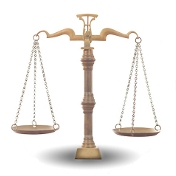 Commis judiciaire – Travail de Cour
Palais de justice & Bureaux de la publicité des droitsClient :      	Date :      
	Objet :      
De :     	Dem . :     
No de dossier :     	c.      
	Déf. :     
	No. de Cour :     	   RUSH	   AUJOURD’HUI SANS FAUTE	   RÉGULIER	Obtenir un plumitif :      
	Obtenir le procès verbal du :      
	Obtenir photocopie de :      
	Obtenir copie du jugement :      
	Produire au dossier de la Cour :      
	Timbrer et produire au dossier de la Cour :      
	Timbrer et émettre la requête introductive d’instance :      
	Acheminer le dossier à la division des jugements :      
	Faire monter dossier à la rédaction :      
	Faire taxer le mémoire de frais :      
	Obtenir CD de l’audition tenue le :      	devant le Juge :     	en salle :     
	Vérifier au dossier de la Cour :      
	Obtenir du Bureau de la publicité des droits :      	copie de :     
			copie conforme de :     
	Publier au Bureau  de la publicité des droits:      
	Publier au RDPRM :      
	Autres :      Merci beaucoup!